COLLEGE LYCEE MASSILLON       SEMAINE 1 du lundi 16 mars au vendredi 20 mars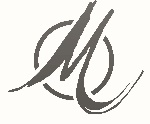 COLLEGE LYCEE MASSILLON       SEMAINE 2 du lundi 23 mars au vendredi 27 mars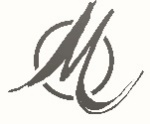 LUNDIMARDIMERCREDIJEUDIVENDREDIA Faire / A rendre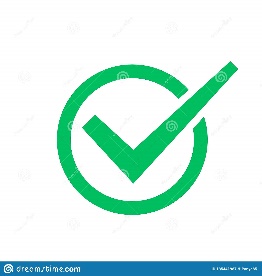 Reçu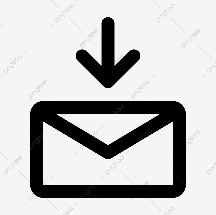 A travailler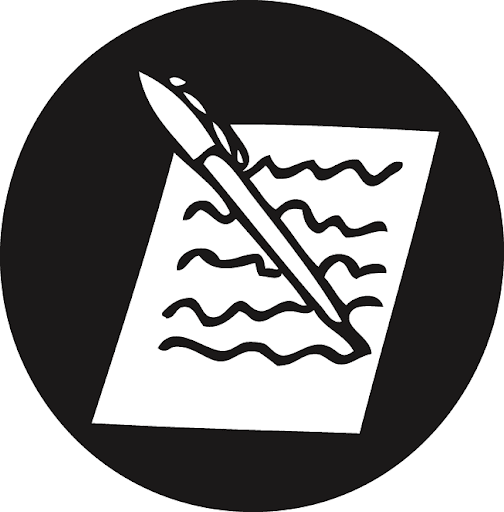 LUNDIMARDIMERCREDIJEUDIVENDREDIA Faire / A rendreReçuA travailler